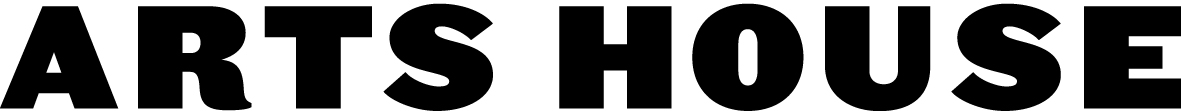 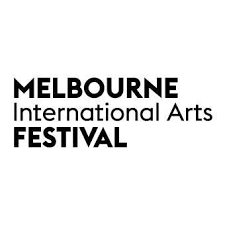 OVERTURE By Jo LloydPresented by Arts House Wed 2 October 2019 – Sun 6 October 2019Arts HouseThis performance runs for 50 minutes with no interval. This performance contains nudity, smoke effects and loud music.Please ensure all mobile phones are switched off or on silent.Acknowledgement of CountryWe acknowledge the Traditional Custodians of the lands on which we live, learn and work. We pay our respects to the Kulin Elders and all Aboriginal and Torres Strait Islander Peoples.Artist StatementWhat do I see when I watch from within and without?Unspoken words seep out of the skin and memories burst quietly through the fingertips. Desires and unspoken conversations pepper the overture before they are discarded or used to form new memories, conversations and other desires. Dancing through the culture, gender and genealogy stored within them, using skills and failures cultivated to communicate, the dancers disclose their private and shared pasts. They shake, run, halt, throw limbs and memories out through the ends of their fingers, their hair. They halt, gather, shake, halt, run, fling and halt again. They cross, meet, entwine and recoil. They find a common desire in fantasy, in the imagination of movement.Felix Mendelssohn’s overture for A Midsummer Night’s Dream hit a nerve, one that reverberated through the past and present understanding of beauty and desire. It brought to light Fanny, the sister, the genius, the one who was only permitted to shimmer a fraction of what she could. It brought to light beauty as masculine determination. It brought to mind other voices that were never heard, desires that were never fulfilled. It brought out stories that were never shared, and things never said. It provided a musical overture to make new music that supports current dreams and desires and the possibility to recuperate mistakes and redesign them with new energy. Felix and Fanny’s Overture is the departure point for a larger investigation into ideas of permission, being audible, pilgrimages, shared fictions, history making, overdue and redundant conversations, glorification, and a desire to penetrate. OVERTURE imagines a way to draw back and reconnect to those gone, those who didn’t have a voice, those who never heard yours. OVERTURE gathers memories, fleeting images and imagined pasts. It projects them into the space, on to the walls and onto one another. OVERTURE allows for the body to feel possessed and possessing. OVERTURE is for the brave ones. — Anny Mokotow. Artistic CreditsJo LloydDirector and ChoreographerDeanne Butterworth, Sheridan Gerrard, Rebecca Jensen, Jo LloydPerformersShian LawOriginal CastDuane MorrisonComposerJenny HectorLighting DesignJenny Hector in collaboration with Andrew Treloar and Jo LloydSet DesignAndrew TreloarCostume DesignPeter RosetzkyBackdrop ImageAnny MokotowDramaturgMichaela Coventry(Sage Arts)ProducerWatching and ThinkingIt began with an overture.Choreographer Jo Lloyd had the urge to create a really physical, tightly realised dance work and at the same time had been listening obsessively to Felix Mendelssohn’s overture for A Midsummer Night’s Dream. The two began to blur.“I wanted to make the physicality as meticulous and impressive and remarkable as what he’d done. Almost do an old-fashioned pairing of this and that. Not as a competition but if he can do that, I can meet it physically.”Her fascination only deepened when she began to research Mendelssohn and his sister Fanny. “I learned that like a lot of history there were two people making art, but one isn’t seen. She was told to stay in the home, not write, not play, not publish. She had these Sunday sessions in her home and Felix backed up her father and said no, you shouldn’t play. Fanny Mendelssohn had a sad time but she made incredible music and a lot of it’s still not even released by the family.”You might see Fanny Mendelssohn in OVERTURE, if you know how to look. Lloyd’s choreography might not be literal or representational—this isn’t a play about the Mendelssohns—but neither is it purely technical.“I think of dancing as watching the thinking,” says Lloyd. “You’re watching us think. If we’re thinking ‘5-6-7-8’ that’s a problem to me. If we’re thinking of a reference point to a film where in the final moments everything’s got to be in that frame and everything’s got to work together, if you’re thinking of that when you gaze out at the audience, they’re going to see it.”When Lloyd says ‘we’ she means it. Unlike most of her peers, she still performs in the work she creates. “I always felt I made better choices from the inside. If I made work from the outside I didn’t really like my choices. I guess it’s not so much I still want to be on show. It’s more I’m still interested in the process of preparing and performing.”Lloyd says the goal of her work is to stir desires that we can’t necessarily name. Her own choreography aims to provoke a more lingering response, and to have audiences questioning why they react a certain way.Lloyd was baffled to discover more than a few viewers crying during OVERTURE’s initial season. Just as strange is the way her work can generate laughs among the crowd and even from the choreographer herself.“In the studio we try and we try and there’s this moment where we realise we’ve struck gold, and I’m often in fits of giggles,” she says. “I’m incredibly serious, I’m intense about what I do. It must be the joy to have found something.”— John BaileyJohn Bailey is a freelance writer based in Melbourne.BiographiesJo LloydDirector and ChoreographerJo Lloyd is an influential Melbourne dance artist working with choreography as a social encounter. A graduate of the Victorian College of the Arts, she has presented work in Japan, Hong Kong, for Dance Massive, Liveworks, the Museum of Contemporary Art and PICA. Recent works include LIVE JUNK, Garden Dance for the Royal Botanic Gardens Victoria, CUTOUT for ACCA (2018 Melbourne International Arts Festival), Confusion for Three (PICA 2018, Arts House 2015), and Mermermer for Chunky Move—Next Move 2016, which received Helpmann and Green Room Award nominations. In 2016 she was the Resident Director of Lucy Guerin Inc. She recently received an Australia Council Fellowship and is a Resident Artist at The SUBSTATION.Deanne ButterworthPerformerDeanne Butterworth is a Melbourne-based, Perth born dancer and choreographer. Her practice is informed by the dynamics of how people work together while accessing different energies and memories often in relation to the space they occupy. Over 25 years she has worked with many choreographers including Phillip Adams, Shelley Lasica, Shian Law, Jo Lloyd, Sandra Parker and Brooke Stamp performing nationally and internationally. From 2017—19 she was a studio artist at Gertrude Contemporary and is currently Resident Artist at Temperance Hall where she recently premiered her work, Group Furniture. In June this year she co-created Double Double with Jo Lloyd, Evelyn Ida Morris and Tina Havelock Stevens which was performed at the Potter Museum, and will have its Sydney premiere at Liveworks in October 2019.Sheridan GerrardPerformerSheridan Gerrard is a Melbourne-based dance artist. She graduated from the Victorian College of the Arts with a Bachelor of Fine Arts (Dance). She has performed at the Tanz Im August festival, Melbourne Fringe Festival and Tari International Dance Festival and in the works of choreographers including Jo Lloyd, Nebahat Erpolat, Shian Law, Emma Riches and Rebecca Jensen/Sarah Aiken. She was the recipient of the Ian Potter Cultural Trust for emerging artists in 2017, travelling to European dance festivals and performing in a reproduction of Anna Halprin’s work. In 2018, she participated in the Venice Biennale College dancer program, training in somatic practices and performing in the works of Marie Chouinard and Daina Ashbee.Rebecca JensenPerformerRebecca Jensen is a Melbourne-based, New Zealand born dancer, choreographer, and teacher. She has worked with Jo Lloyd for almost 10 years. Jensen's work collages narratives, symbolism and learned physicalities with an enduring interest in improvisational scores that examine social and ecological systems. Works include Deep Sea Dances (Dance Massive 2017), Explorer (Kier Choreographic Award finalist 2016), Blue Illusion (VCA 2018) and Spawn (Venice Biennale College Dance 2018). With Sarah Aiken, Jensen has created What Am I Supposed To Do? (WAISTD) (Arts Centre Melbourne/Melbourne Fringe Take Over! 2019), OVERWORLD (Next Wave Festival 2014, Dance Massive 2015) and Underworld (Supercell Festival Brisbane, Northcote Town Hall 2017, Melbourne Knowledge Week 2019) and the ongoing participatory project Deep Soulful Sweats presented locally, interstate and internationally. Duane MorrisonComposerDuane Morrison graduated from Melbourne University majoring in Composition. Active in the composition of scores for contemporary dance artists in Melbourne, he has collaborated closely with choreographer Jo Lloyd for many years, receiving a Green Room Award (Music Composition and Sound Design) for his work on Mermermer (Chunky Move—Next Move 2016). He also received Green Room nominations for OVERTURE (2018), Apparently That’s What Happened (2008 with David Franzke) and Future Perfect (2011/Dance Massive 2013). Other collaborations include Lloyd’s Garden Dance (2019), Nicola Gunn’s Green Screen (Melbourne Theatre Company’s Neon Festival), In Spite of Myself (2013 Melbourne International Arts Festival), Yellow Wheel’s I Came Here to Dance Once, Quark (2016) and Neo (2018). More recently he has produced the soundtracks for Christian Thompson’s works Berceuse (2017) and Phantom (Adelaide Biennial 2018).Jenny HectorLighting DesignJenny Hector first worked with Jo Lloyd in 2006, lighting her piece I Smiled for a Full Minute for Dance Works’ last show Duplicate. Since then she has lit her work Public=UnPublic, Not As Others and Confusion For Three and designed the set and lighting for Apparently That’s What Happened and Future Perfect. Jenny is the recipient of two Green Room Awards and the 2017 Technical Achievement Award.Andrew TreloarCostume DesignAndrew Treloar is an artist working between contemporary art, dance and fashion design. From 2016 to 2019 he inaugurated and ran Treloarland, his own dance–specific development and small performance studio. Recent works include the design, production and choreography of Insufficient Therapy Dance at Kings Artist Run Flashnight in 2018 and Splintering at Treloarland in 2017. Treloar has worked extensively in costume and set design with leading choreographers such as Lucy Guerin and Dancenorth. His collaborative conversation with Jo Lloyd has developed through OVERTURE, Live Junk and Garden Dance and Deanne Butterworth and Jo Lloyd’s Double Double.Anny MokotowDramaturgAnny Mokotow is a dramaturg, performer and lecturer. From the 1970s to the 1990s she worked in the Netherlands and Europe as dancer and theatre maker where she was involved in experiments with postdramatic and multidisciplinary theatre. With a degree in Film from the VCA, Anny worked as production designer and art director after her return to Australia. She has a PhD from the University of Melbourne on Dance and Dramaturgy and her current work is concerned with the dramaturgical body as part of multidisciplinary practice. Her research and interests lie in the social and cultural implications of contemporary performance and the visual arts.Michaela CoventryProducerMichaela Coventry’s career as a producer spans 20 years and all artforms, and she is currently the Creative Director of Sage Arts. With Sage Arts she works with many independent artists and companies including Jo Lloyd, Gail Priest, Genevieve Lacey, Madeleine Flynn, Lee Serle, Matthias Schack-Arnott, Henry Jock Walker, Musica Viva’s Future Makers Program with Aura Go and acts as an advisor to MESS.
sage-arts.comThe original production of OVERTURE was supported by the Victorian Government through Creative Victoria and the City of Melbourne through Arts House. It was developed through Arts House’s CultureLAB, supported by Lucy Guerin Inc through the Resident Director Program, the City of Port Phillip through the Cultural Development Fund and Maximised by Chunky Move.Arts HouseArts House is where artists and audiences gather to find new frontiers in contemporary performance. Hyperlocal and intergalactic, Arts House’s development and presentation programs create new live experiences across artforms. A key program of the City of Melbourne, Arts House drives major curatorial projects such as Dance Massive, BLEED and Refuge as well as presenting art in partnership with festivals in Melbourne and nationwide.artshouse.com.auMelbourne International Arts Festival Melbourne International Arts Festival is one of Australia’s leading international arts festivals and has an outstanding reputation for commissioning and presenting unique international and Australian dance, theatre, music, visual arts, free and outdoor events. At the heart of Melbourne’s culture of creativity, we curate unique experiences that bring people together and break new ground in culture and the arts.ARTISTIC DIRECTOR		EXECUTIVE DIRECTORJonathan Holloway			Kath M Mainland CBE2—20 OCTOBER 2019festival.melbourne #melbfest